URA ILI SATURA ILI SAT SLUŽI ZA MJERENJE VREMENA. SAT IMA DVIJE KAZALJKE.VELIKA KAZALJKA POKAZUJE MINUTE, A MALA SATE. JEDAN DAN IMA 24 SATA. JEDAN SAT IMA 60 MINUTA. ZADATAK 1. SPOJI SLIKU I RIJEČ! SPOJI RAZLIČITE SATOVE!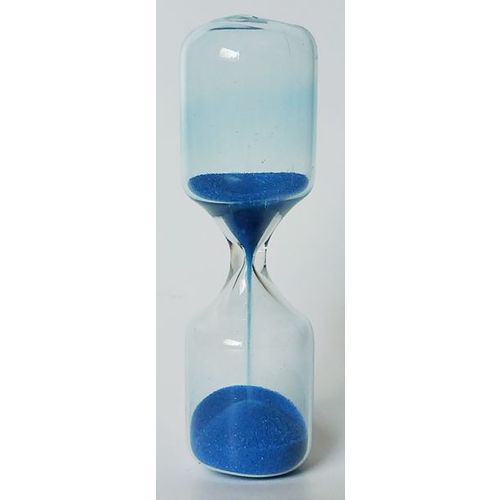 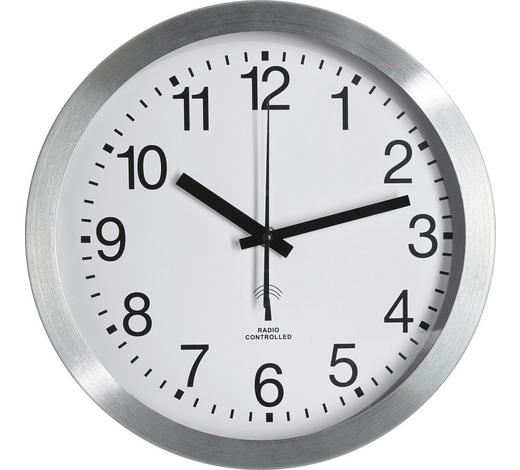 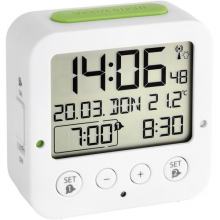 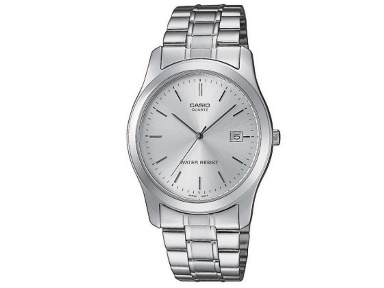 ZADATAK 2. NAPIŠI U BILJEŽNICU KOJE VRSTE SATA POZNAJEŠ (POGLEDAJ GORE)